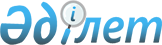 Қазақстан Республикасының "Қазақстан Республикасының арнаулы мемлекеттік органдары туралы" және "Қазақстан Республикасының кейбiр заңнамалық актiлерiне Қазақстан Республикасының арнаулы мемлекеттiк органдары мәселелерi бойынша өзгерiстер мен толықтырулар енгiзу туралы" 2012 жылғы 13 ақпандағы заңдарын іске асыру жөніндегі шаралар туралыҚазақстан Республикасы Премьер-Министрінің 2012 жылғы 19 мамырдағы 105-ө Өкімі

      1. Қоса беріліп отырған Қазақстан Республикасының «Қазақстан Республикасының арнаулы мемлекеттік органдары туралы» және «Қазақстан Республикасының кейбiр заңнамалық актiлерiне Қазақстан Республикасының арнаулы мемлекеттiк органдары мәселелерi бойынша өзгерiстер мен толықтырулар енгiзу туралы» 2012 жылғы 13 ақпандағы заңдарын іске асыру мақсатында қабылдануы қажет нормативтік құқықтық және құқықтық актілердің тізбесі (бұдан әрі – тізбе) бекітілсін.



      2. Қазақстан Республикасының мемлекеттік органдары:



      1) тізбеге сәйкес нормативтік құқықтық және құқықтық актілердің жобаларын әзірлесін және белгіленген тәртіппен Қазақстан Республикасының Үкіметіне енгізсін;



      2) тиісті ведомстволық нормативтік құқықтық және құқықтық актілерді қабылдасын және қабылданған шаралар туралы Қазақстан Республикасының Үкіметін хабардар етсін.      Премьер-Министр                            К. Мәсімов

Қазақстан Республикасы  

Премьер-Министрінің    

2012 жылғы 19 мамырдағы 

№ 105-ө өкімімен    

бекітілген        Қазақстан Республикасының «Қазақстан Республикасының арнаулы

мемлекеттік органдары туралы» және «Қазақстан Республикасының

кейбір заңнамалық актілеріне Қазақстан Республикасының арнаулы

мемлекеттік органдары мәселелері бойынша өзгерістер мен

толықтырулар енгізу туралы» 2012 жылғы 13 ақпандағы заңдарын

іске асыру мақсатында қабылдануы қажет нормативтік құқықтық

және құқықтық актілердің тізбесі      Ескерту. Тізбеге өзгеріс енгізілді - ҚР Премьер-Министрiнiң 2012.08.03 № 144-ө Өкiмiмен.      Ескертпе: аббревиатуралардың толық жазылуы:

      ҰҚК – Қазақстан Республикасы Ұлттық қауіпсіздік комитеті 

      ПКҚ – Қазақстан Республикасы Президентінің Күзет қызметі

      СБҚ – Қазақстан Республикасы «Сырбар» Сыртқы барлау қызметі

      ҚМ – Қазақстан Республикасы Қорғаныс министрлігі 
					© 2012. Қазақстан Республикасы Әділет министрлігінің «Қазақстан Республикасының Заңнама және құқықтық ақпарат институты» ШЖҚ РМК
				Р/с

№Нормативтік құқықтық актінің атауыАкт нысаныЖауапты мемлекеттік органдарОрындау мерзімі123451.Арнаулы мемлекеттік органдар қызметкерлері антының мәтінін және оны қабылдау қағидаларын бекіту туралы Қазақстан Республикасы Президентінің ЖарлығыҰҚК (келісім бойынша) (жинақтау), ПКҚ (келісім бойынша), СБҚ (келісім бойынша)2012 жылғы мамыр 2.Арнаулы мемлекеттік органдар қызметкерлері арнаулы киім нысанының түрлері мен сипаттамасын бекіту туралыҚазақстан Республикасы Президентінің ЖарлығыҰҚК (келісім бойынша) (жинақтау), ПКҚ (келісім бойынша), СБҚ (келісім бойынша)2012 жылғы мамыр3.Арнаулы мемлекеттік органдардағы лауазымдар және оларға сәйкес келетін арнаулы атақтар тізбесін бекіту туралы Қазақстан Республикасы Президентінің ЖарлығыҰҚК (келісім бойынша) (жинақтау), ПКҚ (келісім бойынша), СБҚ (келісім бойынша)2012 жылғы мамыр4.Қазақстан Республикасы Президентінің «Қазақстан Республикасының әскери қызметшілері, құқық қорғау органдары, Қазақстан Республикасы Төтенше жағдайлар министрлігі өртке қарсы қызмет органдары мен прокуратура органдарының қызметкерлері лауазымдарының санаттары бойынша тізілімдерін бекіту туралы» 2004 жылғы 17 қаңтардағы № 1283 және «Қазақстан Республикасының мемлекеттік бюджеті және Ұлттық Банкінің сметасы (бюджеті) есебінен қамтылған Қазақстан Республикасы органдары қызметкерлеріне еңбекақы төлеудің бірыңғай жүйесі туралы» 2004 жылғы 17 қаңтардағы № 1284 жарлықтарына өзгерістер енгізу туралыҚазақстан Республикасы Президентінің ЖарлығыҰҚК (келісім бойынша) (жинақтау), ПКҚ (келісім бойынша), СБҚ (келісім бойынша)2012 жылғы мамыр5.«Қазақстан Республикасы Қарулы Күштерінің, басқа да әскерлері мен әскери құралымдарының жалпыәскери жарғыларын бекіту туралы» Қазақстан Республикасы Президентінің 2007 жылғы 5 шілдедегі № 364 Жарлығына өзгерістер енгізу туралыҚазақстан Республикасы Президентінің ЖарлығыҰҚК (келісім бойынша) (жинақтау), ПКҚ (келісім бойынша), СБҚ (келісім бойынша)2012 жылғы мамыр6.Арнаулы мемлекеттік органдардың жекелеген санаттағы қызметкерлерінің қызметті өткеру ерекшеліктерін есепке ала отырып, азық-түлікпен қамтамасыз ету қағидаларын және нормаларын, сондай-ақ арнаулы (әскери) оқу орындарының казармалық жағдайда тұратын курсанттарын азық-түлікпен қамтамасыз ету нормаларын бекіту туралыҚазақстан Республикасы Үкіметінің қаулысыҰҚК (келісім бойынша) (жинақтау), ПКҚ (келісім бойынша), СБҚ (келісім бойынша)2012 жылғы мамыр7.Арнаулы мемлекеттік органдардың қызметкерлеріне Қазақстан Республикасының аумағы бойынша көлікте жүргені және мүлкін тасымалдау шығындарын өтеу қағидалары мен нормаларын бекіту туралы Қазақстан Республикасы Үкіметінің қаулысыҰҚК (келісім бойынша) (жинақтау), ПКҚ (келісім бойынша), СБҚ (келісім бойынша)2012 жылғы мамыр8.Арнаулы мемлекеттік органдардың қызметкерлері қаза тапқан (қайтыс болған), мүгедектік белгіленген немесе мертіккен жағдайда берілетін өтемақыларды төлеу қағидаларын бекіту туралы Қазақстан Республикасы Үкіметінің қаулысыҰҚК (келісім бойынша) (жинақтау), ПКҚ (келісім бойынша), СБҚ (келісім бойынша)2012 жылғы мамыр9.Арнаулы мемлекеттік органдардың қызметкерлерін қызмет өткеру ерекшеліктерін есепке ала отырып, мемлекет есебінен арнаулы киім нысанымен және басқа да заттай мүлікпен қамтамасыз ету нормаларын бекіту туралы Қазақстан Республикасы Үкіметінің қаулысыҰҚК (келісім бойынша) (жинақтау), ПКҚ (келісім бойынша), СБҚ (келісім бойынша)2012 жылғы мамыр10.Арнаулы мемлекеттік органдардың қызметтік тұрғын жайларын құру және беру қағидаларын бекіту туралы Қазақстан Республикасы Үкіметінің қаулысыҰҚК (келісім бойынша) (жинақтау), ПКҚ (келісім бойынша), СБҚ (келісім бойынша)2012 жылғы мамыр11.Мүліктерді беру, өткізу, кәдеге жарату және есептен шығару, сондай-ақ арнаулы мемлекеттік органдардың жылжымайтын мүлкін мүліктік жалдауға (жалға алуға) беру қағидаларын бекіту туралыҚазақстан Республикасы Үкіметінің қаулысыҰҚК (келісім бойынша) (жинақтау), ПКҚ (келісім бойынша), СБҚ (келісім бойынша)2012 жылғы мамыр 12.Арнаулы мемлекеттік органдардың қызметкерлерінің немесе әскери қызметшілерінің қызметтік міндеттерін орындауына байланысты олардың денсаулығына және мүлкіне келтірілген нұқсан, сондай-ақ арнаулы мемлекеттік органдардың қызметкерлерінің немесе әскери қызметшілерінің отбасы мүшелері мен жақын туыстарының денсаулығына және мүлкіне келтірілген нұқсанды өтеу қағидаларын бекіту туралыҚазақстан Республикасы Үкіметінің қаулысыҰҚК (келісім бойынша) (жинақтау), ПКҚ (келісім бойынша), СБҚ (келісім бойынша)2012 жылғы мамыр 13.Арнаулы мемлекеттік органдардың қызметкерлеріне тұрғын үйді ұстауға және коммуналдық қызметтерге ақшалай өтемақы төлеу қағидаларын бекіту туралыҚазақстан Республикасы Үкіметінің қаулысыҰҚК (келісім бойынша) (жинақтау), ПКҚ (келісім бойынша), СБҚ (келісім бойынша)2012 жылғы мамыр14.Арнаулы мемлекеттік органдардың мүлікпен жабдықтау нормаларын бекіту туралыҚазақстан Республикасы Үкіметінің қаулысыҰҚК (келісім бойынша) (жинақтау), ПКҚ (келісім бойынша), СБҚ (келісім бойынша)2012 жылғы мамыр15.Ұлттық қауіпсіздік органдары пайдаланатын арнайы құралдардың тізбесін бекіту туралыҚазақстан Республикасы Үкіметінің қаулысыҰҚК (келісім бойынша) 2012 жылғы мамыр16.Ұлттық қауіпсіздік органдарының қарулануға алынған қарудың, жауынгерлiк техниканың түрлері мен ұрыс оқ-дәрiлері жиынтығының тiзбесiн бекіту туралыҚазақстан Республикасы Үкіметінің қаулысыҰҚК (келісім бойынша) 2012 жылғы мамыр17.Сыртқы барлау органы қолданатын арнайы құралдардың тізбесін бекіту туралыҚазақстан Республикасы Үкіметінің қаулысыСБҚ (келісім бойынша)2012 жылғы мамыр18.Сыртқы барлау органының қарулануында тұрған қарудың, жауынгерлік техниканың түрлері мен ұрыс оқ-дәрiлері жиынтығының тiзбесiн бекіту туралыҚазақстан Республикасы Үкіметінің қаулысыСБҚ (келісім бойынша)2012 жылғы мамыр19.«Қазақстан Республикасының әскери қызметшілеріне, ішкі істер, қаржы полициясы, мемлекеттік өртке қарсы қызмет, Әділет министрлігінің қылмыстық-атқару жүйесі органдарының қызметкерлеріне еңбек сіңірген жылдарын есептеу, бір жолғы жәрдемақыларын тағайындау және оны төлеу ережесін бекіту туралы» Қазақстан Республикасы Үкіметінің 1998 жылғы 26 тамыздағы № 803 қаулысына өзгерістер енгізу туралы Қазақстан Республикасы Үкіметінің қаулысыҰҚК (келісім бойынша) (жинақтау), ПКҚ (келісім бойынша), СБҚ (келісім бойынша)2012 жылғы мамыр20.«Міндетті зейнетақы жарналарын есептеудің, ұстап қалудың (қоса есептеудiң) және жинақтаушы зейнетақы қорларына аударудың ережесін бекіту туралы» Қазақстан Республикасы Үкіметінің 1999 жылғы 15 мамырдағы № 245 қаулысына өзгерістер енгізу туралыҚазақстан Республикасы Үкіметінің қаулысыҰҚК (келісім бойынша) (жинақтау), ПКҚ (келісім бойынша), СБҚ (келісім бойынша)2012 жылғы мамыр21.«Кәмелетке толмаған балаларға алимент ұстау жүргізілетін табыс және (немесе) өзге де кіріс түрлерінің тізбесін бекіту туралы» Қазақстан Республикасы Үкіметінің 2002 жылғы 15 шілдедегі № 776 қаулысына өзгерістер енгізу туралыҚазақстан Республикасы Үкіметінің қаулысыҰҚК (келісім бойынша) (жинақтау), ПКҚ (келісім бойынша), СБҚ (келісім бойынша)2012 жылғы мамыр22.«Жинақтаушы зейнетақы қорларынан міндетті зейнетақы жарналарының, ерікті кәсіптік зейнетақы жарналарының есебінен қалыптасқан зейнетақы жинақтарынан төленетін зейнетақы төлемдерін жүзеге асыру ережесін және Кесте бойынша зейнетақы төлемдерінің мөлшерін есептеуді жүзеге асыру әдістемесін бекіту туралы» Қазақстан Республикасы Үкіметінің 2003 жылғы 4 шілдедегі № 661 қаулысына өзгерістер енгізу туралыҚазақстан Республикасы Үкіметінің қаулысыҰҚК (келісім бойынша) (жинақтау), ПКҚ (келісім бойынша), СБҚ (келісім бойынша)2012 жылғы мамыр23.«Әлеуметтік аударымдарды есептеу және аудару ережесін бекіту туралы» Қазақстан Республикасы Үкіметінің 2004 жылғы 21 маусымдағы № 683 қаулысына өзгерістер енгізу туралыҚазақстан Республикасы Үкіметінің қаулысыҰҚК (келісім бойынша) (жинақтау), ПКҚ (келісім бойынша), СБҚ (келісім бойынша)2012 жылғы мамыр24.«Мiндеттi зейнетақы жарналары бойынша салымшылардың (алушылардың) дерекқорын және мiндеттi зейнетақы жарналары есебiнен зейнетақымен қамсыздандыру туралы шарт жасасқан жеке тұлғалардың бiрыңғай тiзiмiн қалыптастыру қағидаларын және Жинақтаушы зейнетақы қорларының электронды құжат айналымын пайдалана отырып, Зейнетақы төлеу жөнiндегi мемлекеттiк орталыққа салымшылармен (алушылармен) мiндеттi зейнетақы жарналары есебiнен зейнетақымен қамсыздандыру туралы жасалған және қолданылуы тоқтатылған шарттар туралы мәлiметтердi ұсыну қағидаларын бекiту туралы» Қазақстан Республикасы Үкіметінің 2006 жылғы 21 ақпандағы № 111 қаулысына өзгерістер енгізу туралыҚазақстан Республикасы Үкіметінің қаулысыҰҚК (келісім бойынша) (жинақтау), ПКҚ (келісім бойынша), СБҚ (келісім бойынша)2012 жылғы мамыр25.«Мүгедектігі бойынша, асыраушысынан айрылу жағдайы бойынша және жасына байланысты берілетін мемлекеттік базалық әлеуметтік жәрдемақыларды, Зейнетақы төлеу жөніндегі мемлекеттік орталықтан төленетін зейнетақы төлемдерін, мемлекеттік базалық зейнетақы төлемін, мемлекеттік арнайы жәрдемақыларды тағайындау және төлеуді жүзеге асыру ережесін бекіту туралы» Қазақстан Республикасы Үкіметінің 2006 жылғы 25 тамыздағы № 819 қаулысына өзгерістер енгізу туралыҚазақстан Республикасы Үкіметінің қаулысыҰҚК (келісім бойынша) (жинақтау), ПКҚ (келісім бойынша), СБҚ (келісім бойынша)2012 жылғы мамыр26.«Кеден органдарын қоспағанда, әскери қызметшілерге, құқық қорғау органдарының арнаулы атақтар мен сыныптық шендер берілген қызметкерлеріне, сондай-ақ әскери және арнаулы атақтар, сыныптық шендер алу және нысанды киім киіп жүру құқықтары 2012 жылғы 1 қаңтардан бастап жойылған адамдарға зейнетақы төлемдерін, мемлекеттік базалық зейнетақы төлемін, мемлекеттік базалық әлеуметтік жәрдемақыларды тағайындау мен төлеуді жүзеге асыру ережесін бекіту туралы» Қазақстан Республикасы Үкіметінің 2007 жылғы 23 ақпандағы № 138 қаулысына өзгерістер енгізу туралыҚазақстан Республикасы Үкіметінің қаулысыҰҚК (келісім бойынша) (жинақтау), ПКҚ (келісім бойынша), СБҚ (келісім бойынша)2012 жылғы мамыр27.Арнаулы мемлекеттік органдардың қызметкерлеріне тұрғын үй төлемдерінің мөлшерін айқындау, тағайындау, қайта есептеу, жүзеге асыру және тоқтату қағидаларын бекіту туралыҚазақстан Республикасы Үкіметінің қаулысыҰҚК (келісім бойынша) (жинақтау), ПКҚ (келісім бойынша), СБҚ (келісім бойынша)2012 жылғы қараша28.Ұлттық қауіпсіздік органдарының қызметкерлеріне бір елді мекеннен қашықтығы елу километрден астам жердегі екіншісіне көшумен байланысты қызметін ауыстырған кезде көтерме жәрдемақы төлеу қағидаларын бекіту туралыБұйрықҰҚК (келісім бойынша)2012 жылғы мамыр 29.Қазақстан Республикасы Президенті Күзет қызметінің қызметкерлеріне бір елді мекеннен қашықтығы елу километрден астам жердегі екіншісіне көшумен байланысты қызметін ауыстырған кезде көтерме жәрдемақы төлеу қағидаларын бекіту туралыБұйрықПКҚ (келісім бойынша)2012 жылғы мамыр 30.Қазақстан Республикасы «Сырбар» Сыртқы барлау қызметінің қызметкерлеріне бір елді мекеннен қашықтығы елу километрден астам жердегі екіншісіне көшумен байланысты қызметін ауыстырған кезде көтерме жәрдемақы төлеу қағидаларын бекіту туралыБұйрықСБҚ (келісім бойынша)2012 жылғы мамыр 31.Ұлттық қауіпсіздік органдарына қызметке кандидаттарды іріктеу және қабылдау жөніндегі іс-шараларды ұйымдастыру және өткізу қағидаларын бекіту туралыБұйрықҰҚК (келісім бойынша)2012 жылғы мамыр 32.Қазақстан Республикасы Президентінің Күзет қызметіне қызметке кандидаттарды іріктеу және қабылдау жөніндегі іс-шараларды ұйымдастыру және өткізу қағидаларын бекіту туралыБұйрықПКҚ (келісім бойынша)2012 жылғы мамыр 33.Қазақстан Республикасы «Сырбар» Сыртқы барлау қызметіне қызметке кандидаттарды іріктеу және қабылдау жөніндегі іс-шараларды ұйымдастыру және өткізу қағидаларын бекіту туралыБұйрықСБҚ (келісім бойынша)2012 жылғы мамыр 34.Қажетті құжаттардың тізбесін, оларды ресімдеу тәртібін, сондай-ақ ұлттық қауіпсіздік органдарына қызметке кандидаттарды тексеру жүргізу мерзімдерін бекіту туралыБұйрықҰҚК (келісім бойынша)2012 жылғы мамыр 35.Қажетті құжаттардың тізбесін, оларды ресімдеу тәртібін, сондай-ақ Қазақстан Республикасы Президентінің Күзет қызметіне қызметке кандидаттарды тексеру жүргізу мерзімдерін бекіту туралыБұйрықПКҚ (келісім бойынша)2012 жылғы мамыр 36.Қажетті құжаттардың тізбесін, оларды ресімдеу тәртібін, сондай-ақ Қазақстан Республикасы «Сырбар» Сыртқы барлау қызметіне қызметке кандидаттарды тексеру жүргізу мерзімдерін бекіту туралыБұйрықСБҚ (келісім бойынша)2012 жылғы мамыр 37.Ұлттық қауіпсіздік органы қызметкерінің лауазымына орналасуға конкурсқа қатысу үшін келген азаматтың кандидатурасын қарау жөніндегі конкурстық комиссияның құрылуы мен жұмыс тәртібінің қағидаларын бекіту туралыБұйрықҰҚК (келісім бойынша)2012 жылғы мамыр 38.Қазақстан Республикасы Президентінің Күзет қызметі қызметкерінің лауазымына орналасуға конкурсқа қатысу үшін келген азаматтың кандидатурасын қарау жөніндегі конкурстық комиссияның құрылуы мен жұмыс тәртібінің қағидаларын бекіту туралыБұйрықПКҚ (келісім бойынша)2012 жылғы мамыр 39.Қазақстан Республикасы «Сырбар» Сыртқы барлау қызметі қызметкерінің лауазымына орналасуға конкурсқа қатысу үшін келген азаматтың кандидатурасын қарау жөніндегі конкурстық комиссияның құрылуы мен жұмыс тәртібінің қағидаларын бекіту туралыБұйрықСБҚ (келісім бойынша)2012 жылғы мамыр 40.Ұлттық қауіпсіздік органдарының арнайы есебін жүргізу қағидаларын бекіту туралыБұйрықҰҚК (келісім бойынша)2012 жылғы мамыр 41.Қазақстан Республикасы Президенті Күзет қызметінің арнайы есебін жүргізу қағидаларын бекіту туралыБұйрықПКҚ (келісім бойынша)2012 жылғы мамыр 42.Қазақстан Республикасы «Сырбар» Сыртқы барлау қызметінің арнайы есебін жүргізу қағидаларын бекіту туралыБұйрықСБҚ (келісім бойынша)2012 жылғы мамыр 43.Арнаулы мемлекеттік органдардың арнаулы (әскери) оқу орындарына оқуға қабылдау қағидаларын бекіту туралыБұйрықҰҚК (келісім бойынша) (жинақтау), ПКҚ (келісім бойынша), СБҚ (келісім бойынша)2012 жылғы мамыр 44.Ұлттық қауіпсіздік органдары лауазымдарының санаттарына қойылатын біліктілік талаптарын бекіту туралы БұйрықҰҚК (келісім бойынша)2012 жылғы мамыр 45.Қазақстан Республикасы Президентінің Күзет қызметі лауазымдарының санаттарына қойылатын біліктілік талаптарын бекіту туралыБұйрықПКҚ (келісім бойынша)2012 46.Қазақстан Республикасы «Сырбар» Сыртқы барлау қызметі лауазымдарының санаттарына қойылатын біліктілік талаптарын бекіту туралыБұйрықСБҚ (келісім бойынша)2012 жылғы мамыр 47.Ұлттық қауіпсіздік органдарының жедел бөлімшелеріне қабылданған адамдардың қайта даярлықтан өту қағидаларын бекіту туралыБұйрықҰҚК (келісім бойынша)2012 жылғы мамыр 48.Қазақстан Республикасы Президенті Күзет қызметінің жедел бөлімшелеріне қабылданған адамдардың қайта даярлықтан өту қағидаларын бекіту туралыБұйрықПКҚ (келісім бойынша)2012 жылғы мамыр 49.Қазақстан Республикасы «Сырбар» Сыртқы барлау қызметінің жедел бөлімшелеріне қабылданған адамдардың қайта даярлықтан өту қағидаларын бекіту туралыБұйрықСБҚ (келісім бойынша)2012 жылғы мамыр 50.Ұлттық қауіпсіздік органдары қызметкерлерін бейімдеу жұмысын ұйымдастыру қағидаларын бекіту туралыБұйрықҰҚК (келісім бойынша)2012 жылғы мамыр 51.Қазақстан Республикасы Президентінің Күзет қызметі қызметкерлерін бейімдеу жұмысын ұйымдастыру қағидаларын бекіту туралыБұйрықПКҚ (келісім бойынша)2012 жылғы мамыр 52.Қазақстан Республикасы «Сырбар» Сыртқы барлау қызметі қызметкерлерін бейімдеу жұмысын ұйымдастыру қағидаларын бекіту туралыБұйрықСБҚ (келісім бойынша)2012 жылғы мамыр 53.Ұлттық қауіпсіздік органдары қызметкерлерінің қызметтік куәлігінің сипаттамасы мен жетондарының үлгілерін және оларды беру мен пайдалану қағидаларын бекіту туралыБұйрықҰҚК (келісім бойынша)2012 жылғы мамыр 54.Қазақстан Республикасы Президентінің Күзет қызметі қызметкерлерінің қызметтік куәлігінің сипаттамасы мен жетондарының үлгілерін және оларды беру мен пайдалану қағидаларын бекіту туралыБұйрықПКҚ (келісім бойынша)2012 жылғы мамыр 55.Қазақстан Республикасы «Сырбар» Сыртқы барлау қызметі қызметкерлерінің қызметтік куәлігінің сипаттамасы мен жетондарының үлгілерін және оларды беру мен пайдалану қағидаларын бекіту туралыБұйрықСБҚ (келісім бойынша)2012 жылғы мамыр 56.Ұлттық қауіпсіздік органдары қызметкерлерінің арнаулы киім үлгісін киіп жүру қағидаларын бекіту туралы БұйрықҰҚК (келісім бойынша)2012 жылғы мамыр 57.Қазақстан Республикасы Президентінің Күзет қызметі қызметкерлерінің арнаулы киім үлгісін киіп жүру қағидаларын бекіту туралы БұйрықПКҚ (келісім бойынша)2012 жылғы мамыр 58.Қазақстан Республикасы «Сырбар» Сыртқы барлау қызметі қызметкерлерінің арнаулы киім үлгісін киіп жүру қағидаларын бекіту туралыБұйрықСБҚ (келісім бойынша)2012 жылғы мамыр 59.Ұлттық қауіпсіздік органдары қызметкерлерін қолданыстағы резервке алу мен олардың қызметті өткеру қағидаларын бекіту туралыБұйрықҰҚК (келісім бойынша)2012 жылғы мамыр 60.Қазақстан Республикасы Президентінің Күзет қызметі қызметкерлерін қолданыстағы резервке алу мен олардың қызметті өткеру қағидаларын бекіту туралыБұйрықПКҚ (келісім бойынша)2012 жылғы мамыр 61.Қазақстан Республикасы «Сырбар» Сыртқы барлау қызметі қызметкерлерін қолданыстағы резервке алу мен олардың қызметті өткеру қағидаларын бекіту туралыБұйрықСБҚ (келісім бойынша)2012 жылғы мамыр 62.Ұлттық қауіпсіздік органдарында қайта аттестаттауды өткізу және арнаулы атақ беру қағидаларын бекіту туралыБұйрықҰҚК (келісім бойынша)2012 жылғы мамыр 63.Қазақстан Республикасы Президентінің Күзет қызметінде қайта аттестаттауды өткізу және арнаулы атақ беру қағидаларын бекіту туралыБұйрықПКҚ (келісім бойынша)2012 жылғы мамыр 64.Қазақстан Республикасы «Сырбар» Сыртқы барлау қызметінде қайта аттестаттауды өткізу және арнаулы атақ беру қағидаларын бекіту туралыБұйрықСБҚ (келісім бойынша)2012 жылғы мамыр 65.Қызметкерді лауазымға тағайындау, лауазымнан босату, бастықтың қарамағына жіберу, шығару, арнаулы атақ беру, одан төмендету, айыру кезiнде, сондай-ақ жаңа келiсiмшарт жасасқан кезде ұсынуды ресiмдеу қағидаларын бекіту туралыБұйрықҰҚК (келісім бойынша)2012 жылғы мамыр 66.Қызметкерді лауазымға тағайындау, лауазымнан босату, бастықтың қарамағына жіберу, шығару, арнаулы атақ беру, одан төмендету, айыру кезiнде, сондай-ақ жаңа келiсiмшарт жасасқан кезде ұсынуды ресiмдеу қағидаларын бекіту туралыБұйрықПКҚ (келісім бойынша)2012 жылғы мамыр 67.Қызметкерді лауазымға тағайындау, лауазымнан босату, бастықтың қарамағына жіберу, шығару, арнаулы атақ беру, одан төмендету, айыру кезiнде, сондай-ақ жаңа келiсiмшарт жасасқан кезде ұсынуды ресiмдеу қағидаларын бекіту туралыБұйрықСБҚ (келісім бойынша)2012 жылғы мамыр 68.Ұлттық қауіпсіздік органдарында қызметкерге жоғары офицерлік құрам атқаруға тиiс бос лауазымдар бойынша лауазымды уақытша атқаруды жүктеу қағидаларын бекіту туралы БұйрықҰҚК (келісім бойынша)2012 жылғы мамыр 69.Қазақстан Республикасы Президентінің Күзет қызметінде қызметкерге жоғары офицерлік құрам атқаруға тиiс бос лауазымдар бойынша лауазымды уақытша атқаруды жүктеу қағидаларын бекіту туралыБұйрықПКҚ (келісім бойынша)2012 жылғы мамыр 70.Қазақстан Республикасы «Сырбар» Сыртқы барлау қызметінде қызметкерге жоғары офицерлік құрам атқаруға тиiс бос лауазымдар бойынша лауазымды уақытша атқаруды жүктеу қағидаларын бекіту туралыБұйрықСБҚ (келісім бойынша)2012 жылғы мамыр 71.Ұлттық қауіпсіздік органдарының ресми өкілдері жөніндегі ережені бекіту туралыБұйрықҰҚК (келісім бойынша)2012 жылғы мамыр 72.Қазақстан Республикасы Президенті Күзет қызметінің ресми өкілдері жөніндегі ережені бекіту туралыБұйрықПКҚ (келісім бойынша)2012 жылғы желтоқсан73.Қазақстан Республикасы «Сырбар» Сыртқы барлау қызметінің ресми өкілдері жөніндегі ережені бекіту туралыБұйрықСБҚ (келісім бойынша)2012 жылғы мамыр 74.Ұлттық қауіпсіздік органдарында кадр резервін қалыптастыру және онымен жұмыс жүргізуді ұйымдастыру қағидаларын бекіту туралы БұйрықҰҚК (келісім бойынша)2012 жылғы мамыр 75.Қазақстан Республикасы Президентінің Күзет қызметінде кадр резервін қалыптастыру және онымен жұмыс жүргізуді ұйымдастыру қағидаларын бекіту туралыБұйрықПКҚ (келісім бойынша)2012 жылғы мамыр 76.Қазақстан Республикасы «Сырбар» Сыртқы барлау қызметінде кадр резервін қалыптастыру және онымен жұмыс жүргізуді ұйымдастыру қағидаларын бекіту туралыБұйрықСБҚ (келісім бойынша)2012 жылғы мамыр 77.Ұлттық қауіпсіздік органдарының запастағы офицерлерін есепке алуды ұйымдастыру және олардың қызметкерлерінің запаста болу қағидаларын бекіту туралыБұйрықҰҚК (келісім бойынша)2012 жылғы мамыр 78.Қазақстан Республикасы «Сырбар» Сыртқы барлау қызметінің запастағы офицерлерін есепке алуды ұйымдастыру және олардың қызметкерлерінің запаста болуы қағидаларын бекіту туралыБұйрықСБҚ (келісім бойынша)2012 жылғы мамыр 79.Ұлттық қауіпсіздік органдарының қызметкер-лерін аттестаттаудан өткізу нұсқаулығын бекіту туралыБұйрықҰҚК (келісім бойынша)2012 жылғы мамыр 80.Қазақстан Республикасы Президенті Күзет қызметінің қызметкерлерін аттестаттаудан өткізу нұсқаулығын бекіту туралыБұйрықПКҚ (келісім бойынша)2012 жылғы мамыр 81.Қазақстан Республикасы «Сырбар» Сыртқы барлау қызметінің қызметкерлерін аттестаттаудан өткізу нұсқаулығын бекіту туралыБұйрықСБҚ (келісім бойынша)2012 жылғы мамыр 82.Ұлттық қауіпсіздік органдарының қызметкерлері мен әскери қызметшілерінің лауазымдық айлықақысы мен сауықтыру жәрдемақысын есептеу үшін ақшалай қамтамасыз етудің және қызмет (жұмыс) өтілін айқындаудың қағидаларын бекіту туралы БұйрықҰҚК (келісім бойынша)2012 жылғы мамыр 83.Қазақстан Республикасы Президентінің Күзет қызметі қызметкерлерінің лауазым-дық айлықақысы мен сауықтыру жәрдемақысын есептеу үшін ақшалай қамтамасыз етудің және қызмет (жұмыс) өтілін айқындаудың қағидаларын бекіту туралыБұйрықПКҚ (келісім бойынша)2012 жылғы мамыр 84.Қазақстан Республикасы «Сырбар» Сыртқы барлау қызметі қызметкерлерінің лауазымдық айлықақысы мен сауықтыру жәрдемақысын есептеу үшін ақшалай қамтамасыз етудің және қызмет (жұмыс) өтілін айқындаудың қағидаларын бекіту туралы БұйрықСБҚ (келісім бойынша)2012 жылғы мамыр 85.Ұлттық қауіпсіздік органдарының қызметкерлеріне (арнаулы (әскери) оқу орындарының курсанттарынан басқа) алынбай қалған заттай мүліктердің орнына ақшалай өтемақы төлеу қағидаларын бекіту туралыБұйрық

 ҰҚК (келісім бойынша)2012 жылғы мамыр 86.Қазақстан Республикасы Президентінің Күзет қызметі қызметкерлеріне (арнаулы (әскери) оқу орындарының курсанттарынан басқа) алынбай қалған заттай мүліктердің орнына ақшалай өтемақы төлеу қағидаларын бекіту туралыБұйрықПКҚ (келісім бойынша)2012 жылғы мамыр 87.Қазақстан Республикасы «Сырбар» Сыртқы барлау қызметі қызметкерлеріне (арнаулы (әскери) оқу орындарының курсанттары-нан басқа) алынбай қалған заттай мүліктердің орнына ақшалай өтемақы төлеу қағидаларын бекіту туралыБұйрықСБҚ (келісім бойынша)2012 жылғы мамыр 88.Ұлттық қауіпсіздік органдарының қызметкерлерін жерлеу кезінде құрмет көрсету қағидаларын бекіту туралыБұйрықҰҚК (келісім бойынша)2012 жылғы мамыр 89.Қазақстан Республикасы Президентінің Күзет қызметі қызметкерлерін жерлеу кезінде құрмет көрсету қағидаларын бекіту туралыБұйрықПКҚ (келісім бойынша)2012 жылғы мамыр 90.Қазақстан Республикасы «Сырбар» Сыртқы барлау қызметі қызметкерлерін жерлеу кезінде құрмет көрсету қағидаларын бекіту туралыБұйрықСБҚ (келісім бойынша)2012 жылғы мамыр 91.Барлау, қарсы барлау және басқа да жедел-іздестіру қызметін жасырын (құпия) түрде жүзеге асырумен байланысты шығыстарды қаржыландыру қағидаларын бекіту туралыБұйрықҰҚК (келісім бойынша)2012 жылғы мамыр 92.Жедел-іздестіру қызметін жасырын (құпия) түрде жүзеге асырумен байланысты шығыстарды қаржыландыру қағидаларын бекіту туралыБұйрықПКҚ (келісім бойынша)2012 жылғы мамыр 93.Барлау және басқа да жедел-іздестіру қызметін жасырын (құпия) түрде жүзеге асырумен байланысты шығыстарды қаржыландыру қағидаларын бекіту туралыБұйрықСБҚ (келісім бойынша)2012 жылғы мамыр 94.Ұлттық қауіпсіздік органдары қызметкерлеріне сыныптық біліктілік беру, оны жоғарылату, төмендету және алу қағидаларын бекіту туралыБұйрық ҰҚК (келісім бойынша)2012 жылғы мамыр 95.Қазақстан Республикасы Президентінің Күзет қызметі қызметкерлеріне сыныптық біліктілік беру, оны жоғарылату, төмендету және алу қағидаларын бекіту туралыБұйрықПКҚ (келісім бойынша)2012 жылғы мамыр 96Қазақстан Республикасы «Сырбар» Сыртқы барлау қызметі қызметкерлеріне сыныптық біліктілік беру, оны жоғарылату, төмендету және алу қағидаларын бекіту туралыБұйрықСБҚ (келісім бойынша)2012 жылғы мамыр 97.Ұлттық қауiпсiздiк органдары қызметкерлері мен әскери қызметшiлерiнiң жеке басын, олардың бөлімшелерінің, үй-жайлары мен көлік құралдарының ведомстволық қарастылығын шифрлау үшін ұлттық қауiпсiздiк органдары қызметкерлері мен әскери қызметшiлерi пайдаланатын мемлекеттік органдар мен ұйымдардың құжаттарын әзірлеу және (немесе) рәсімдеу қағидаларын бекіту туралы Бірлескен бұйрықҰҚК (келісім бойынша),ҚМ2012 жылғы мамыр 98Қазақстан Республикасы ұлттық қауіпсіздік органдарында жауынгерлік кезекшілікті ұйымдастыру және атқару қағидаларын бекіту туралыБұйрықҰҚК (келісім бойынша)2012 жылғы мамыр 